Conséquences de la modification de la loi fédérale sur la taxe d'exemption de l'obligation de servir, en cas d'acquisition de la nationalité suisse (naturalisation)valable à partir de l'année d'assujettissement 2018ContexteSelon l'art. 59 de la Constitution fédérale, tout homme de nationalité suisse est astreint au service militaire ou au service civil. S'il n'accomplit pas son service militaire ou son service civil, il doit s'acquitter d'une taxe. Dans le cadre de la mise en œuvre du développement de l'armée au 1er janvier 2018, le modèle de service a été modifié. Les bases de ce nouveau modèle ont dû être transposées à la taxe d'exemption de l'obligation de servir. À cet égard, il convient de noter que désormais des taxes d'exemption peuvent être dues entre l'année des 19 ans au plus tôt et celle des 37 ans au plus tard. Durant cette période, 11 taxes annuelles doivent être versées.Du point de vue du droit régissant la taxe d'exemption de l'obligation de servir, ces modifications ont des conséquences pour les groupes de personnes suivants:les personnes assujetties à la taxe qui ont plus que 30 ans et n'ont pas encore payé 11 taxes;les personnes naturalisées après leurs 25 ans qui n'accomplissent pas de service militaire.Ci-dessous des exemples concrets:Exemple 1: année de naissance 1981; naturalisation en 2010Pour les personnes assujetties qui n'ont pas encore payé 11 taxes d'exemption, l'assujettissement à la taxe reprend avec l'entrée en vigueur des dispositions révisées de la loi. Dans l'exemple 1 cependant, la personne n'est assujettie que pour une année supplémentaire, compte tenu de son âge. Il suffit donc qu'elle paie en tout 2 taxes d'exemption pour remplir l'obligation de servir prévue par le droit suisse.Exemple 2: année de naissance 1985; naturalisation en 2013Pour les personnes assujetties qui n'ont pas encore payé 11 taxes d'exemption, l'assujettissement à la taxe reprend avec l'entrée en vigueur des dispositions révisées de la loi. Dans l'exemple 2 cependant, la personne n'est assujettie que pour 5 années supplémentaires, compte tenu de son âge. Il suffit donc qu'elle paie en tout 7 taxes d'exemption pour remplir l'obligation de servir prévue par le droit suisse.Exemple 3: année de naissance 1987; naturalisation en 2013Dans l'exemple 3, l'assujettissement ne prend pas fin à 30 ans, comme cela aurait été le cas dans l'ancien droit, mais continue jusqu'à l'année des 36 ans comprise. Dans ce cas, l'obligation de servir prévue par le droit suisse est complètement remplie.Auswirkungen der Gesetzesänderung über die Wehrpflichtersatzabgabe (WPEG)bei Erwerb des Schweizer Bürgerrechts (Einbürgerung)gültig ab dem Ersatzjahr 2018AusgangslageNach Artikel 59 der Schweizerischen Bundesverfassung ist jeder männliche Schweizerbürger verpflichtet, Militär- oder Zivildienst zu leisten. Wer weder Militär- noch Zivildienst leistet, schuldet eine Ersatzabgabe.Mit der Weiterentwicklung der Armee per 1.1.2018 wurde das Dienstleistungsmodell verändert. Die Eckpfeiler des neuen Armeemodells mussten auch auf die Wehrpflichtersatzabgabe übertragen werden. Zu nennen ist hier das erstmögliche Altersjahr einer Ersatzabgabe mit 19 Jahren, aber insbesondere das letztmögliche Altersjahr von 37 Jahren. In dieser Zeitspanne müssen 11 jährliche Ersatzabgaben (WPE) bezahlt werden.Dies hat ersatzrechtliche Auswirkungen auf folgende Personengruppen:Ersatzpflichtige, welche älter als 30 Jahre alt sind und noch nicht 11 WPE bezahlt haben;Nach dem 25. Altersjahr Eingebürgerte, welche keinen Militärdienst leisten. Nachfolgend einige konkrete Beispiele:Beispiel 1: Jahrgang 1981; Einbürgerung im Jahr 2010Für Ersatzpflichtige – welche noch nicht 11 WPE bezahlt haben – lebt die Ersatzpflicht mit dem revidierten Gesetz wieder auf. Beim Beispiel 1 jedoch aufgrund des Alters nur noch für ein Jahr. Die Schweizerische Militärdienstpflicht wird also mit nur zwei bezahlten WPE erfüllt.Beispiel 2: Jahrgang 1985; Einbürgerung im Jahr 2013Für Ersatzpflichtige – welche noch nicht 11 WPE bezahlt haben – lebt die Ersatzpflicht mit dem revidierten Gesetz wieder auf. Beim Beispiel 2 aufgrund des Alters noch für fünf Jahre. Die Schweizerische Militärdienstpflicht wird also mit nur sieben bezahlten WPE erfüllt.Beispiel 3: Jahrgang 1987; Einbürgerung im Jahr 2013Beim Beispiel 3 endet die Ersatzpflicht nicht – wie mit dem alten Recht mit dem 30. Altersjahr – sie wird stattdessen bis und dem 36. Altersjahr fortgesetzt. Die Schweizerische Militärdienstpflicht wird also in solchen Fällen vollständig erfüllt.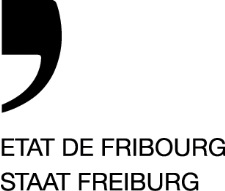 Service de la protection de la population et des affaires militaires SPPAMBureau de la taxe d’exemptionRoute des Arsenaux 16, 1700 FribourgT +41 26 305 30 03www.fr.ch/sppamÂge29303132333435-3637Année2010201120122013201420152016-172018Taxe Exonération (1)Assujettissement (2)Pas d'assujettissementPas d'assujettissementPas d'assujettissementPas d'assujettissementPas d'assujettissementAssujettissement (3)Âge2829303132333435-37Année20132014201520162017201820192020-22Taxe Exonération (1)Assujettissement (2)Assujettissement (3)Pas d'assujettissementPas d'assujettissementAssujettissement (4)Assujettissement (5)Assujettissement (6-8)Âge2627282930313233-36Année20132014201520162017201820192020-23Taxe Exonération (1)Assujettissement (2)Assujettissement (3)Assujettissement (4)Assujettissement (5)Assujettissement (6)Assujettissement (7)Assujettissement(8-11)Amt für Bevölkerungsschutz und Militär ABSMWehrpflichtersatzbüroZeughausstrasse 16, 1700 FreiburgT +41 26 305 30 03www.fr.ch/absmAlter29303132333435-3637Jahr2010201120122013201420152016-172018WPEErsatzbefreiung (1)Ersatz-pflicht (2)Keine Er-satzpflichtKeine Er-satzpflichtKeine Er-satzpflichtKeine Er-satzpflichtKeine Er-satzpflichtErsatz-pflicht (3)Alter2829303132333435-37Jahr20132014201520162017201820192020-22WPEErsatzbefreiung (1)Ersatz-pflicht (2)Ersatz-pflicht (3)Keine Er-satzpflichtKeine Er-satzpflichtErsatz-pflicht (4)Ersatz-pflicht (5)Ersatzpflichten (6-8)Alter2627282930313233-36Jahr20132014201520162017201820192020-23WPEErsatzbefreiung (1)Ersatz-pflicht (2)Ersatz-pflicht (3)Ersatz-pflicht (4)Ersatz-pflicht (5)Ersatz-pflicht (6)Ersatz-pflicht (7)Ersatzpflichten (8-11)